I	IntroductionRecent years have seen the development of a successful practice of joint meetings of the ITU-R Coordination Committee for Vocabulary (CCV) and the ITU-T Standardization Committee for Vocabulary (SCV) under a single chairmanship.The CCV and SCV objectives are primarily focused on issues of vocabulary used in ITU-R and ITU-T resolutions and reports. The need has also become apparent to consider the vocabulary used in ITU-D, which does not have its own committee for vocabulary.At their meetings in 2017, RAG, TSAG and TDAG supported the establishment of a single body dealing with issues of vocabulary at the level of all ITU – the ITU Coordination Committee for Terminology (ITU CCT).The Council in 2017 adopted a new Resolution 1386, “ITU Coordination Committee for Terminology (ITU CCT)”, which resolved “that the joint ITU Coordination Committee for Terminology (CCT) should consist of ITU-R CCV functioning in accordance with Resolutions ITU-R 34-4, 35-4 and 36-4, ITU-T SCV functioning in accordance with WTSA-16 Res.67 (Rev. Hammamet, 2016), and representatives of ITU-D, in close collaboration with the secretariat, pending decision of RA-19 and WTSA-20” and “that the World Telecommunication Development Conference should appoint two vice-chairmen to represent ITU-D in ITU CCT”.Another important issue is the equal use of the Union’s languages for the translation of ITU-D documents and on the Sector’s websites.II	ProposalTo adopt a new WTDC Resolution on the use in the ITU Telecommunication Development Sector of the languages of the Union on an equal footing.ADD	RCC/23A31/1DRAFT NEW RESOLUTION [RCC-1]Use in the ITU Telecommunication Development Sector of 
the languages of the Union on an equal footingThe World Telecommunication Development Conference (Buenos Aires, 2017),recognizinga)	the adoption by the Plenipotentiary Conference of Resolution 154 (Rev. Busan, 2014), on the use of the six official languages of the Union on an equal footing, which instructs the ITU Council and the General Secretariat on how to achieve equal treatment of the six languages;b)	Resolution 1372 of the Council, as revised at its 2016 session, which notes the work accomplished by the ITU Radiocommunication Sector (ITU-R) Coordination Committee for Vocabulary (CCV) and the ITU Telecommunication Standardization Sector (ITU-T) Standardization Committee for Vocabulary (SCV) on the adoption and agreement of terms and definitions in the field of telecommunications/information and communication technologies (ICT) in all six official languages of the Union;c)	the decisions of the Council centralizing the editing functions for languages in the General Secretariat (Conferences and Publications Department), calling upon the Sectors to provide the final texts in English only (this applies also to terms and definitions);d)	Resolution ITU-R 36-4 (Rev. Geneva, 2015) of the ITU Radio Assembly on coordination of vocabulary; e)	Resolution 67 (Rev. Hammamet, 2016) of the World Telecommunication Standardization Assembly on use in the ITU Telecommunication Standardization Sector of the languages of the Union on an equal footing;f)	Resolution 1386 of the Council, adopted in 2017, on “ITU Coordination Committee for Terminology (ITU CCT)”,consideringa)	that under Resolution 154 (Rev. Busan, 2014), the Council is instructed to continue the work of the Council Working Group on Languages (CWG-LANG), in order to monitor progress and report to the Council on the implementation of that resolution; b)	the importance of providing information in all the official languages of the Union on an equal footing on ITU-D webpages,notinga)	that the CCV Chairman and six Vice-Chairmen, each representing one of the official languages, are nominated by the Radiocommunication Assembly;b)	that the SCV Chairman and six Vice-Chairmen, each representing one of the official languages, are nominated by the World Telecommunication Standardization Assembly,resolves1	that, where more than one ITU-D study group is defining the same terms and/or concept, a single term and a single definition that is acceptable to all of the ITU-D study groups concerned should be selected;2	that, when selecting terms and preparing definitions, the ITU-D study groups shall take into account the established use of terms and existing definitions in ITU, in particular those appearing in the online ITU Terms and Definitions database;3	that two experts, one from Study Group 1 and one from Study Group 2 of ITU-D, should be nominated by the World Telecommunication Development Conference to represent ITU-D in the ITU CCV at the level of Vice-Chairmen,instructs the Director of the Telecommunication Development Bureau1	to continue to translate all Recommendations and final reports in all the languages of the Union;2	to translate all TDAG reports in all the languages of the Union;3	to monitor the quality of translation, including posted on the ITU-D websites, and associated expenses;4	to bring this resolution to the attention of the Director of the Radiocommunication Bureau and the Director of the Telecommunication Standardization Bureau,invites the Councilto take appropriate measures to ensure that information is posted on the ITU websites in the six official languages of the Union on an equal footing within budgetary limits, consistent with Council Resolution 1372,instructs the Telecommunication Development Advisory Groupto continue consideration on use of all six languages of the Union on an equal footing in ITU-D publications and sites.______________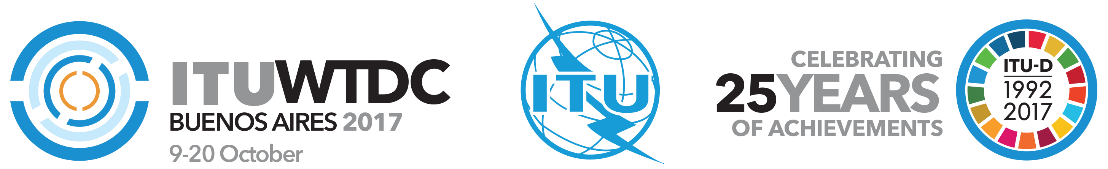 World Telecommunication Development
Conference 2017 (WTDC-17)Buenos Aires, Argentina, 9-20 October 2017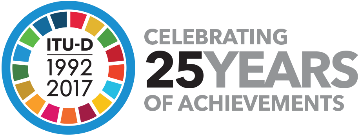 PLENARY MEETINGPLENARY MEETINGAddendum 31 to
Document WTDC-17/23-E4 September 2017Original: RussianITU Member States, members of the Regional Commonwealth
 in the field of Communications (RCC)ITU Member States, members of the Regional Commonwealth
 in the field of Communications (RCC)ITU Member States, members of the Regional Commonwealth
 in the field of Communications (RCC)Draft New ResolutionDraft New ResolutionDraft New ResolutionUse in the ITU Telecommunication Development Sector of 
the languages of the Union on an equal footingUse in the ITU Telecommunication Development Sector of 
the languages of the Union on an equal footingUse in the ITU Telecommunication Development Sector of 
the languages of the Union on an equal footingPriority area:−Summary:This document contains a draft new Resolution on the use in the ITU Telecommunication Development Sector of the languages of the Union on an equal footing.The document was drawn up on the basis of Council 2017 Resolution 1386 and of discussions at TDAG-17.Expected results:WTDC-17 is invited to examine the proposed text and take the appropriate decisions.References:Resolution 154 (Rev. Busan, 2014) of the Plenipotentiary Conference, Council 2017 Resolution 1386.Priority area:−Summary:This document contains a draft new Resolution on the use in the ITU Telecommunication Development Sector of the languages of the Union on an equal footing.The document was drawn up on the basis of Council 2017 Resolution 1386 and of discussions at TDAG-17.Expected results:WTDC-17 is invited to examine the proposed text and take the appropriate decisions.References:Resolution 154 (Rev. Busan, 2014) of the Plenipotentiary Conference, Council 2017 Resolution 1386.Priority area:−Summary:This document contains a draft new Resolution on the use in the ITU Telecommunication Development Sector of the languages of the Union on an equal footing.The document was drawn up on the basis of Council 2017 Resolution 1386 and of discussions at TDAG-17.Expected results:WTDC-17 is invited to examine the proposed text and take the appropriate decisions.References:Resolution 154 (Rev. Busan, 2014) of the Plenipotentiary Conference, Council 2017 Resolution 1386.